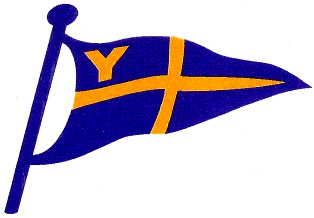 Yealm Yacht ClubRiverside Road East, Newton Ferrers, PLYMOUTH PL8 1AENotice of RaceRNLI YACHT AND DINGHY PASSAGE RACEPLYMOUTH SOUND TO THE RIVER YEALMSATURDAY 11 June 2022, 1400 startThis is an annual race in aid of the Royal National Lifeboat Institute open to large and small sailing boats.  We hope to encourage friendly and safe participation by those new to racing, and those who do not race frequently, as well as regular competitors.  Entry fees will be regarded as donations to the RNLI and will not be refunded if the race is cancelled or if an entrant withdraws.The race is split into the following classes (handicap framework in brackets):1400 Class 1 – Yachts & Sportsboats (PPSA Port Handicap)1405 Class 2 -  Devon Yawls, Dayboats & Keelboats (Portsmouth Yardstick) 1410 Class 3 – Dinghies (Portsmouth Yardstick)1415 Class 4 - Multihulls (MOCRA Handicap)Race instructions and entry forms are available on the Yealm Yacht Club (YYC) website www.yealmyachtclub.co.uk or by email from the Passage Race Secretary
passagerace@yealmyachtclub.co.uk .  Entry forms should be returned with the appropriate entry fee to the RNLI Passage Race Secretary, Yealm Yacht Club before 1800 on Friday 10 June.  PrizesClass 1: Plymouth Sound Cup for fastest Yacht or Sportsboat Class 2: Margaret Andrews Trophy for fastest Dayboat or Keelboat Class 3: Holman Bowl for fastest Dinghy Classes 2 & 3:  Plymouth Sound Tankard for fastest helm under 18 yearsClass 4: Fastest Multihull GENERAL INFORMATIONBefore the RaceMembers of the Race Committee will be available to answer any questions at a pre-Race Briefing at 1800 on Friday 10th June at the Yealm Yacht Club, or from 1200 on the Saturday 5th June at the Mountbatten Sailing Centre.Before the race entrants may use the Mountbatten Sailing & Watersports Centre where any last-minute notices will be posted. Normal landing charges may be levied. Anchoring in the Cattewater Channel is forbidden. Trip lines are advised if anchoring elsewhere.Reception After the RaceEntrants are welcome to use the facilities of the YYC clubhouse. Food and Refreshments will be served from 1500 onwards for all competitors and those who have assisted in running the race. Preliminary Results may be available at the YYC from about 1630.  Trophies will be awarded at the YYC Annual Prize Giving later in the year. Boats may anchor off the Yealm Yacht Club but please keep to east of the finishing line and beware the falling tide. While Noss Mayo Creek (opposite the Club) dries out, there should be sufficient water for most boats until about 1800. The Patrol Craft and Club Launch will endeavour to provide a launch service to and from the Clubhouse for yachts mooring in the Pool.Overnight Mooring, Storage and Parking of Boats in Yealm RiverEntrants from other clubs may wish to stay overnight in Noss Mayo or Newton Ferrers. The River Yealm has a number of moorings and pontoon spaces for visiting yachts. Space ashore or afloat may be found for dinghies and dayboats by making advance contact with the Harbour Master on 01752 872533 or office@yealmharbourauthority.co.uk.Chris Tullett, RNLI Passage Race Secretary   passagerace@yealmyachtclub.co.ukRobert Jeffery, Race Officer   robert.jeffery03@gmail.com 